(FINAL VERSION TO BE COMPLETED DIRECTLY 		LTU PartnershipsON ABYASA PRO) final ASSESSMENT Report – TEACHING STANDARDS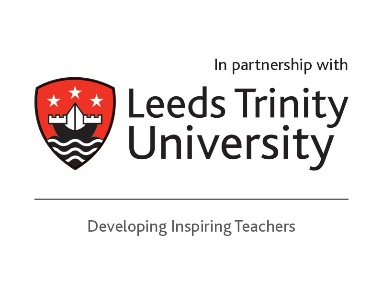 END OF Primary PGCE Stage 3/UG LEVEL 6 Assessment REPORTPlease note: This document is a summative report.  It is designed to record the Mentor’s assessment of the Trainee’s knowledge, skills and practice as set out in the Teachers’ Standards (2021), through their meeting of the Primary PGCE Stage 3/UG Level 6 School-based Training Competencies.  You can find a matrix showing the relationship between the Teachers’ Standards and the School-based Training Competencies at the end of this document.PLEASE REFER TO THE ‘CORE SCHOOL-BASED TRAINING COMPETENCIES MAPPED TO THE TEACHERS’ STANDARDS’ DOCUMENT AND PREVIOUS ASSESSMENT REPORT INFORMATION WHEN COMPLETING THIS REPORTDoes the Trainee’s Knowledge, Skills and Practice meet the following Teachers’ Standards?ECT Development PrioritiesFor Reference only: School-based Training Competencies and Teachers’ Standards MatrixTrainee/Subject:School:TS1: Set high expectations which inspire, motivate and challenge pupilsMet/Not MetEvidence in support of judgementestablish a safe and stimulating environment for pupils, rooted in mutual respectset goals that stretch and challenge pupils of all backgrounds, abilities and dispositionsdemonstrate consistently the positive attitudes, values and behaviour which are expected of pupils.TS2: Promote good progress and outcomes by pupilsMet/Not MetEvidence in support of judgementbe accountable for pupils’ attainment, progress and outcomesbe aware of pupils’ capabilities and their prior knowledge, and plan teaching to build on theseguide pupils to reflect on the progress they have made and their emerging needsdemonstrate knowledge and understanding of how pupils learn and how this impacts on teachingencourage pupils to take a responsible and conscientious attitude to their own work and study.TS3: Demonstrate good subject and curriculum knowledgeMet/Not MetEvidence in support of judgementhave a secure knowledge of the relevant subject(s) and curriculum areas, foster and maintain pupils’ interest in the subject, and address misunderstandingsdemonstrate a critical understanding of developments in the subject and curriculum areas, and promote the value of scholarshipdemonstrate an understanding of and take responsibility for promoting high standards of literacy, articulacy and the correct use of standard English, whatever the teacher’s specialist subjectif teaching early reading, demonstrate a clear understanding of systematic synthetic phonicsif teaching early mathematics, demonstrate a clear understanding of appropriate teaching strategies.TS4: Plan and teach well-structured lessonsMet/Not MetEvidence in support of judgementimpart knowledge and develop understanding through effective use of lesson timepromote a love of learning and children’s intellectual curiosityset homework and plan other out-of-class activities to consolidate and extend the knowledge and understanding pupils have acquiredreflect systematically on the effectiveness of lessons and approaches to teachingcontribute to the design and provision of an engaging curriculum within the relevant subject area(s).TS5: Adapt teaching to respond to the strengths and needs of all pupilsMet/Not MetEvidence in support of judgementknow when and how to differentiate appropriately, using approaches which enable pupils to be taught effectivelyhave a secure understanding of how a range of factors can inhibit pupils’ ability to learn, and how best to overcome thesedemonstrate an awareness of the physical, social and intellectual development of children, and know how to adapt teaching to support pupils’ education at different stages of development have a clear understanding of the needs of all pupils, including those with special educational needs; those of high ability; those with English as an additional language; those with disabilities; and be able to use and evaluate distinctive teaching approaches to engage and support themTS6: Make accurate and productive use of assessmentMet/Not MetEvidence in support of judgementknow and understand how to assess the relevant subject and curriculum areas, including statutory assessment requirementsmake use of formative and summative assessment to secure pupils’ progressuse relevant data to monitor progress, set targets, and plan subsequent lessonsgive pupils regular feedback, both orally and through accurate marking, and encourage pupils to respond to the feedback.TS7: Manage behaviour effectively to ensure a good and safe learning environmentMet/Not MetEvidence in support of judgementhave clear rules and routines for behaviour in classrooms, and take responsibility for promoting good and courteous behaviour both in classrooms and around the school, in accordance with the school’s behaviour policyhave high expectations of behaviour, and establish a framework for discipline with a range of strategies, using praise, sanctions and rewards consistently and fairlymanage classes effectively, using approaches which are appropriate to pupils’ needs in order to involve and motivate themmaintain good relationships with pupils, exercise appropriate authority, and act decisively when necessary.TS8: Fulfil wider professional responsibilitiesMet/Not MetEvidence in support of judgementmake a positive contribution to the wider life and ethos of the schooldevelop effective professional relationships with colleagues, knowing how and when to draw on advice and specialist supportdeploy support staff effectivelytake responsibility for improving teaching through appropriate professional development, responding to advice and feedback from colleaguescommunicate effectively with parents with regard to pupils’ achievements and well-being.Part 2: Personal and Professional ConductMet/Not MetEvidence in support of judgementTeachers uphold public trust in the profession and maintain high standards of ethics and behaviour, within and outside school, by: treating pupils with dignity, building relationships rooted in mutual respect, and at all times observing proper boundaries appropriate to a teacher’s professional positionhaving regard for the need to safeguard pupils’ well-being, in accordance with statutory provisionsshowing tolerance of and respect for the rights of othersnot undermining fundamental British values, including democracy, the rule of law, individual liberty and mutual respect, and tolerance of those with different faiths and beliefsensuring that personal beliefs are not expressed in ways which exploit pupils’ vulnerability or might lead them to break the law.Teachers must have proper and professional regard for the ethos, policies and practices of the school in which they teach and maintain high standards in their own attendance and punctuality.Teachers must have an understanding of, and always act within, the statutory frameworks which set out their professional duties and responsibilities.Focus for Development in first weeks of Early Career period1:2:3:Testimonial from the Mentor. Please indicate how the Trainee approached the whole School-based Training with regard to the following: – Punctuality – Flexibility – Determination – Independence – Initiative – Response to feedback – Cooperation – Professional attitude – Commitment –Testimonial from the Link Tutor.  Please indicate how Trainee has engaged with meetings and met expectations for School-based Training.Domain of PLANNINGDomain of PLANNINGDomain of PLANNINGDomain of PLANNINGDomain of PLANNINGDomain of PLANNINGDomain of PLANNINGDomain of PLANNINGDomain of PLANNINGDomain of PROFESSIONALISMDomain of PROFESSIONALISMDomain of PROFESSIONALISMDomain of PROFESSIONALISMDomain of PROFESSIONALISMDomain of PROFESSIONALISMKnowledge of how pupils learn and the role of memory in learningSubject specific content knowledgeSubject specific pedagogical knowledgeSetting objectives and outcomesIdentifying and managing potential misconceptionsMeeting curricular aimsBeing clear about planned tasks and activitiesSelecting appropriate resourcesSetting appropriate home learningProfessional learningReflecting & RespondingRecord keepingBeing part of the school communityCommunicationProfessionalismTS1*******TS2****TS3******TS4******TS5****TS6***TS7TS8*****PPC******Domain of TEACHINGDomain of TEACHINGDomain of TEACHINGDomain of TEACHINGDomain of TEACHINGDomain of TEACHINGDomain of TEACHINGDomain of TEACHINGDomain of TEACHINGDomain of ASSESSMENTDomain of ASSESSMENTDomain of ASSESSMENTDomain of ASSESSMENTDomain of BEHAVIOURDomain of BEHAVIOURDomain of BEHAVIOURDomain of BEHAVIOURProviding objectives or purpose to lessonsExplaining tasksHighlighting and reviewing key ideasStructuring lessons wellExplaining key content, ideas, concepts, or skillsModelling tasks and responsesUsing tasks effectivelyUsing appropriate resourcesIn-class adaptationRaising different types of question at an appropriate difficulty levelDealing with student responsesMonitoring pupils’ understandingAccuracy and use of in-class assessmentEstablishing appropriate relationshipsEstablishing on-task behaviourManaging transitionsDealing with disorderTS1******TS2**********TS3***TS4*******TS5*******TS6****TS7******TS8*PPC**